Informe de Gestorías realizadas en el mes de Abril de 2020, que presenta la Diputada Blanca Eppen Canales.1.- Entrega de apoyo alimentario por emergencia sanitaria de COVID-19 para Colonias Eduardo Guerra y Ampliación Lázaro Cárdenas.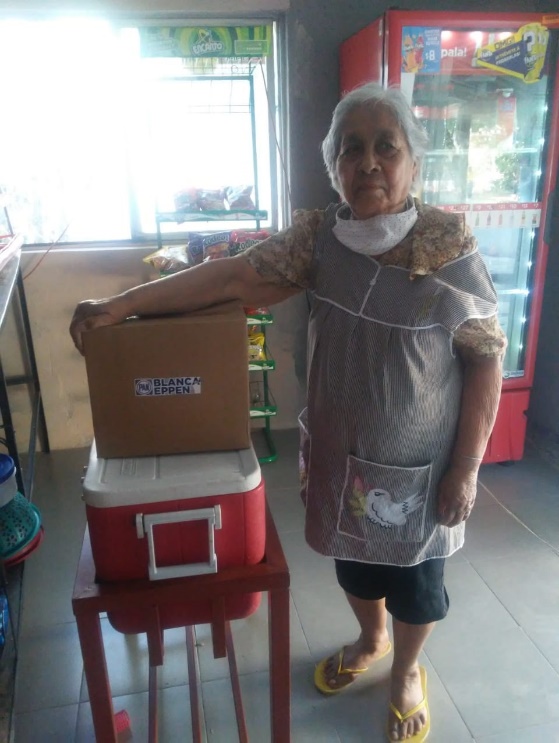 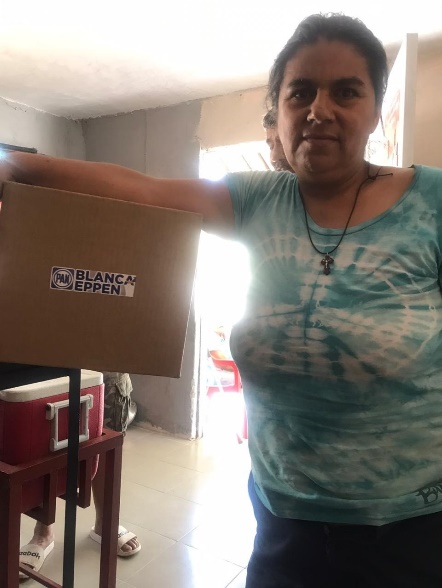 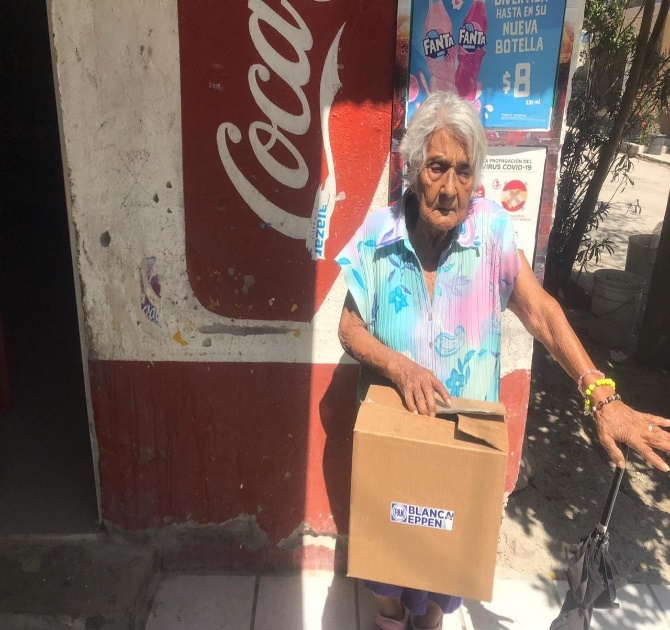 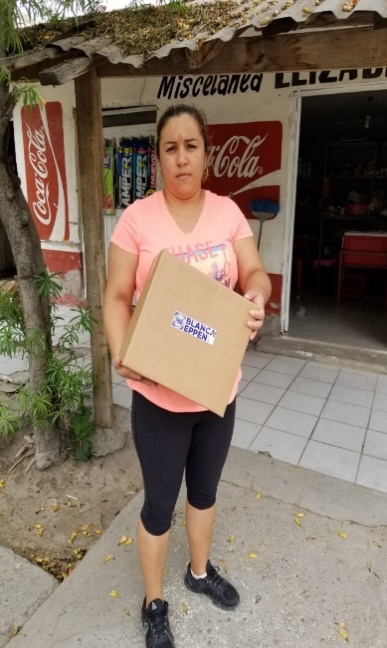 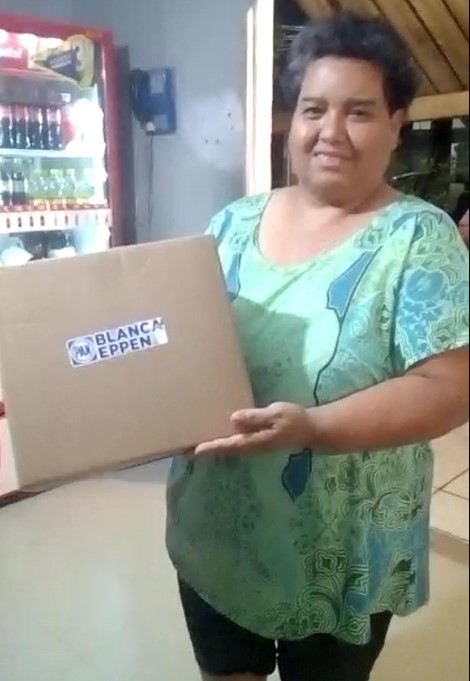 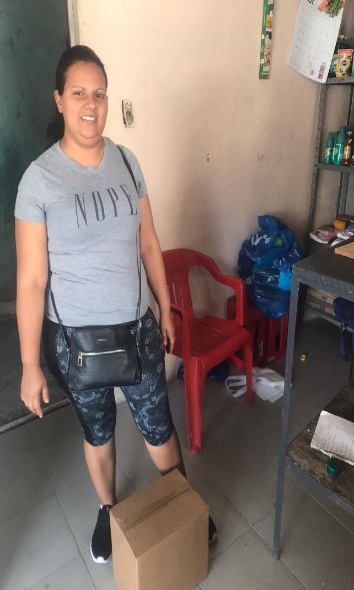 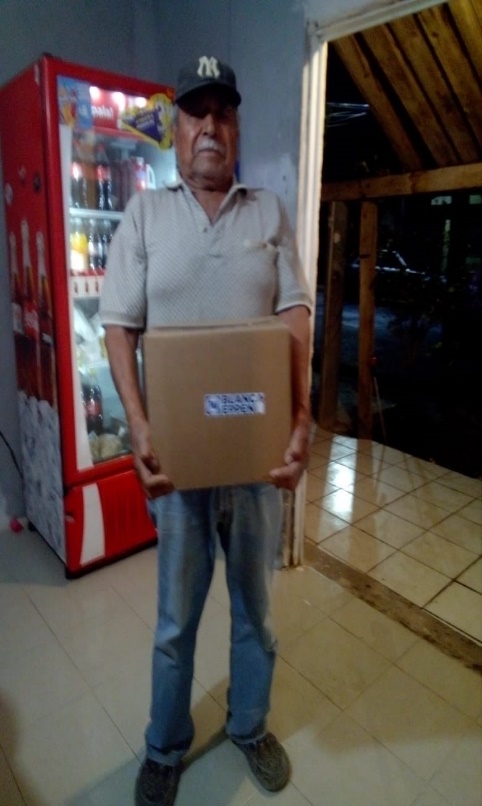 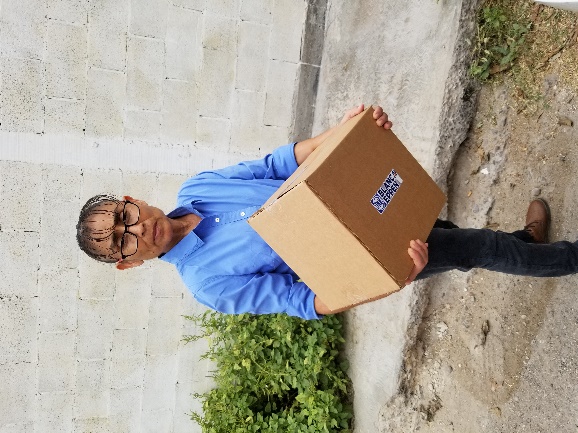 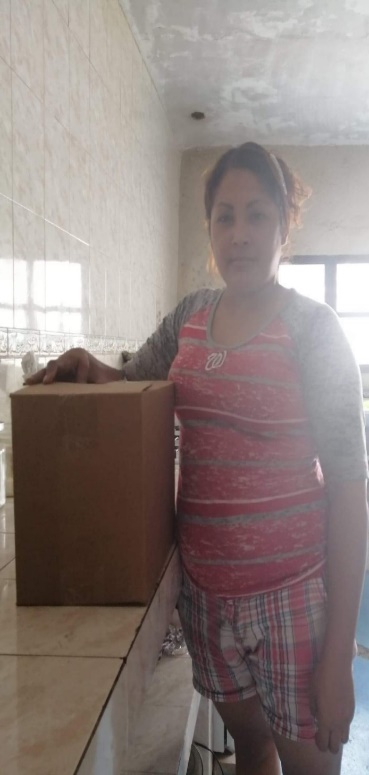 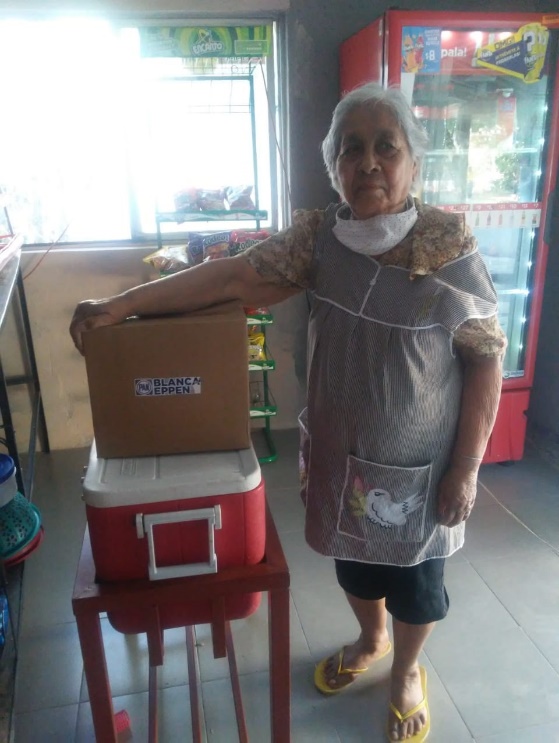 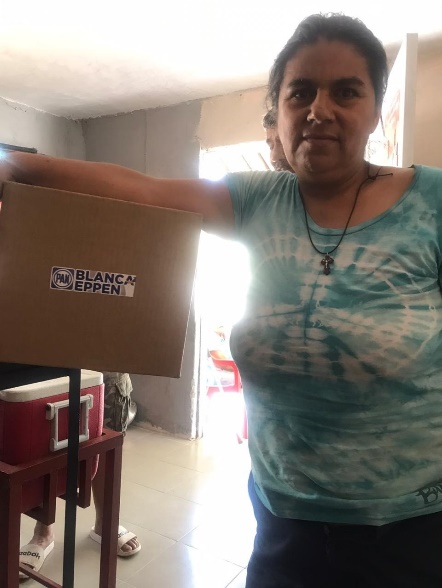 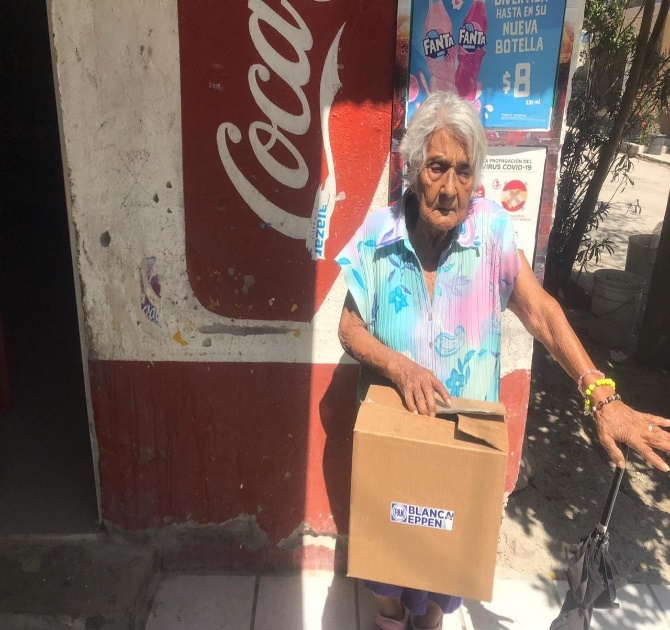 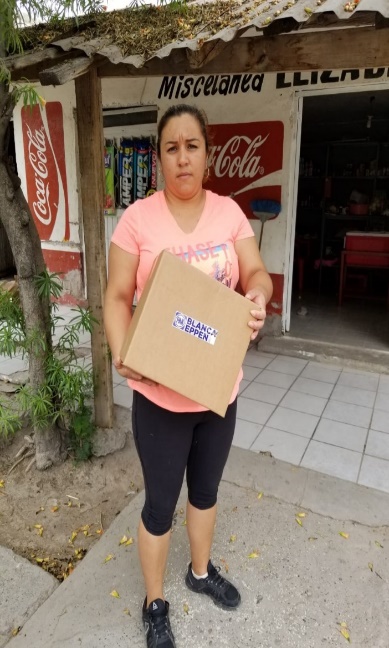 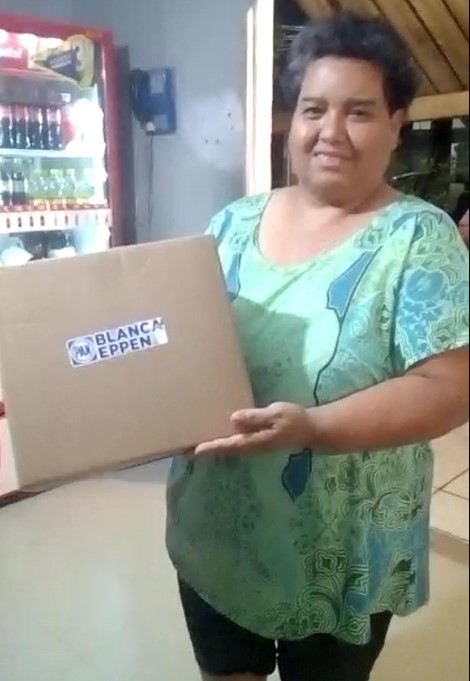 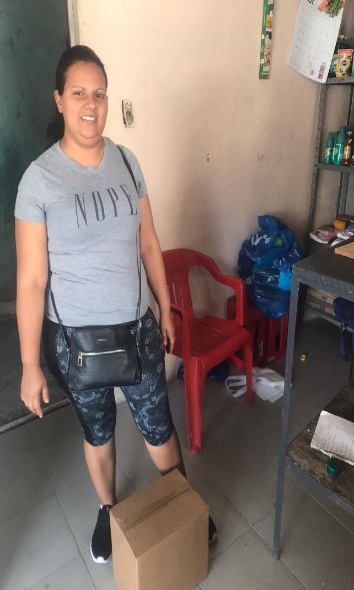 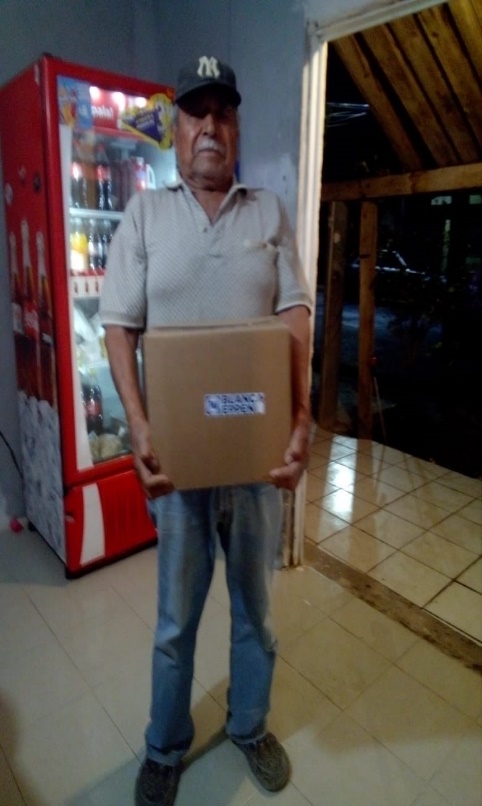 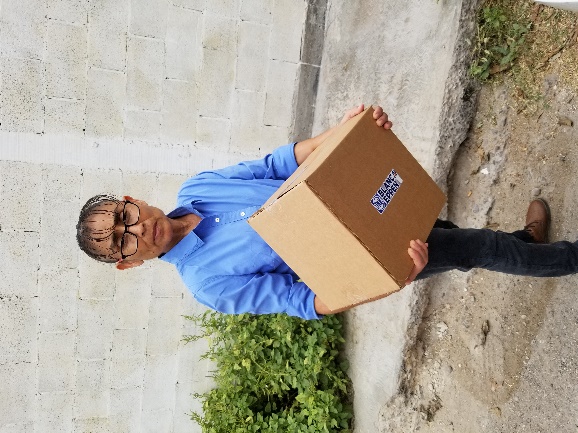 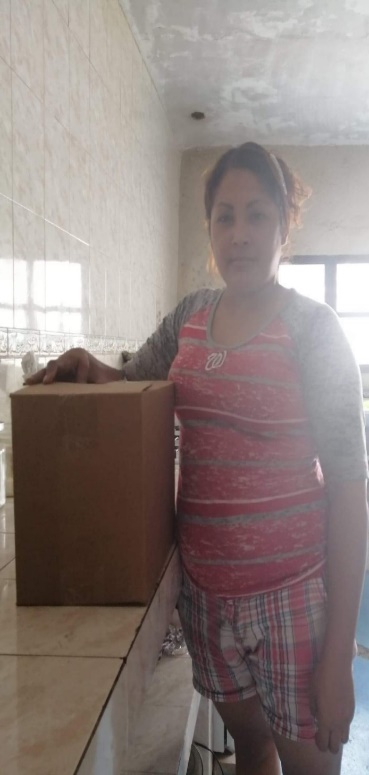 